ESCUELA SECUNDARIA GENERAL “MANUEL JOSÉ OTHÓN”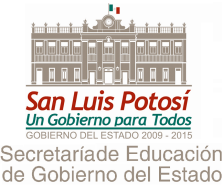 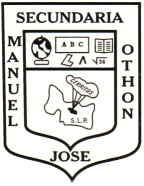 CLAVE: 24DES0010G, COL. SANTA CRUZ, CERRITOS, S.L.P.ENGLISH EXAM FIFTH BIMESTERSECOND GRADE*******************************************************************************************************NAME OF THE STUDENT:_________________________________________________________GRADE AND GROUP:_________________I.- FILL IN THE BLANK WITH THE CORRECT VERB IN THE TEXT.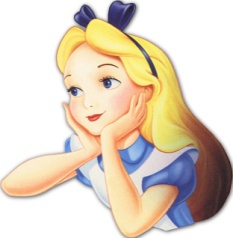 DURING MY LAST VACATION I _______________ MY GRAND PARENTS, THEY LIVE IN ATLANTA GEORGIA, WHEN I ________ THERE I _____________ AND WORKED OUT A LOT,    I _____________WITH MY NEW FRIENDS, I _____________ A LOT GOOD FOOD, I __________ ON A VERY CONFORTABLE BED, I ______________ PICTURES OF BEAUTIFUL PLACES AND EXOTIC BIRDSII.- ANWER THE FOLLOWING QUESTIONS ABOUT THE TEXT PUTTING A CHECK IN THE RIGHT ANSWER.DID SHE VISIT HER BROTHER?DID SHE SLEEP IN A VERY UNCOMFORTABLE BED?DID SHE TAKE PICTURES TO THE EXOTIC BOYS?DID SHE DANCE WITH HER MOTHER?III.- MATCH THE COLUMN A WITH COLUMN B ACCORDING THEIR CORRESPONDING MEANINGLK) LASTIMÓ						(	) SLEPTST) PREGUNTÓ					(	) ARRIVEDMY) LLEGÓ						(	) PUSHEDZI) COMPLETÓ					(	) METAB) EMPUJÓ						(	) ASKEDWV) BRINCÓ						(	) HURTLO) ASISTIÓ						(	) COMPLETEDGH) DURMIÓ						(	) HADPÑ) CONOCIÓ						(	) JUMPEDQM) ROBÓ						(	) ATTENDED NC) TUVO						(	) STOLENKJ) VENCIÓ						(	) BEATENVISITEDSWAMSLEPTTOOKWEREDANCEDSLEPTATEWASCRIED